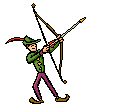 HERVEY  BAY  ARCHERS  INCOld Rifle Range RoadSunshine Acres Hervey BayTARGET  QREQREs Being Held By Hervey Bay Archers Inc 2017As FollowsSaturday 14th OctoberALL QRES ARE SINGLE ROUNDSingle round WA 70/720 (122cm face) – Recurve CompoundSingle round WA 50/720 (individual 80cm  10-5 zone faces) – Compound onlySingle round WA 60/720 (122cm face) AA 50/720, 40/720, 30/720 (122cm face)Times:	Bow Inspection		12.15.pm.        Practice                                       12.30.pm.        Start Scoring                              1.00.pm.Fees:     Open, Master, Veteran & U20      $10.00              All under 18  			      $10.00ENTIRES CLOSE:   WEDENSDAY  NIGHT BEFORE THE EVENT.  Registration to be sent to club secretary manssen@aanet.com.au  or contact Julie on 07 41294541 after 6.pm.Competitors are to ensure that you bring your current AA membership card, as you may not participate without proof of current membership. Tournament or QRE’s will be held in accordance with World Archery, Archery Australia, and SQAS rules and policies.B.Y.O. LunchCold drinks, chips, chocolates will be available from the canteen.